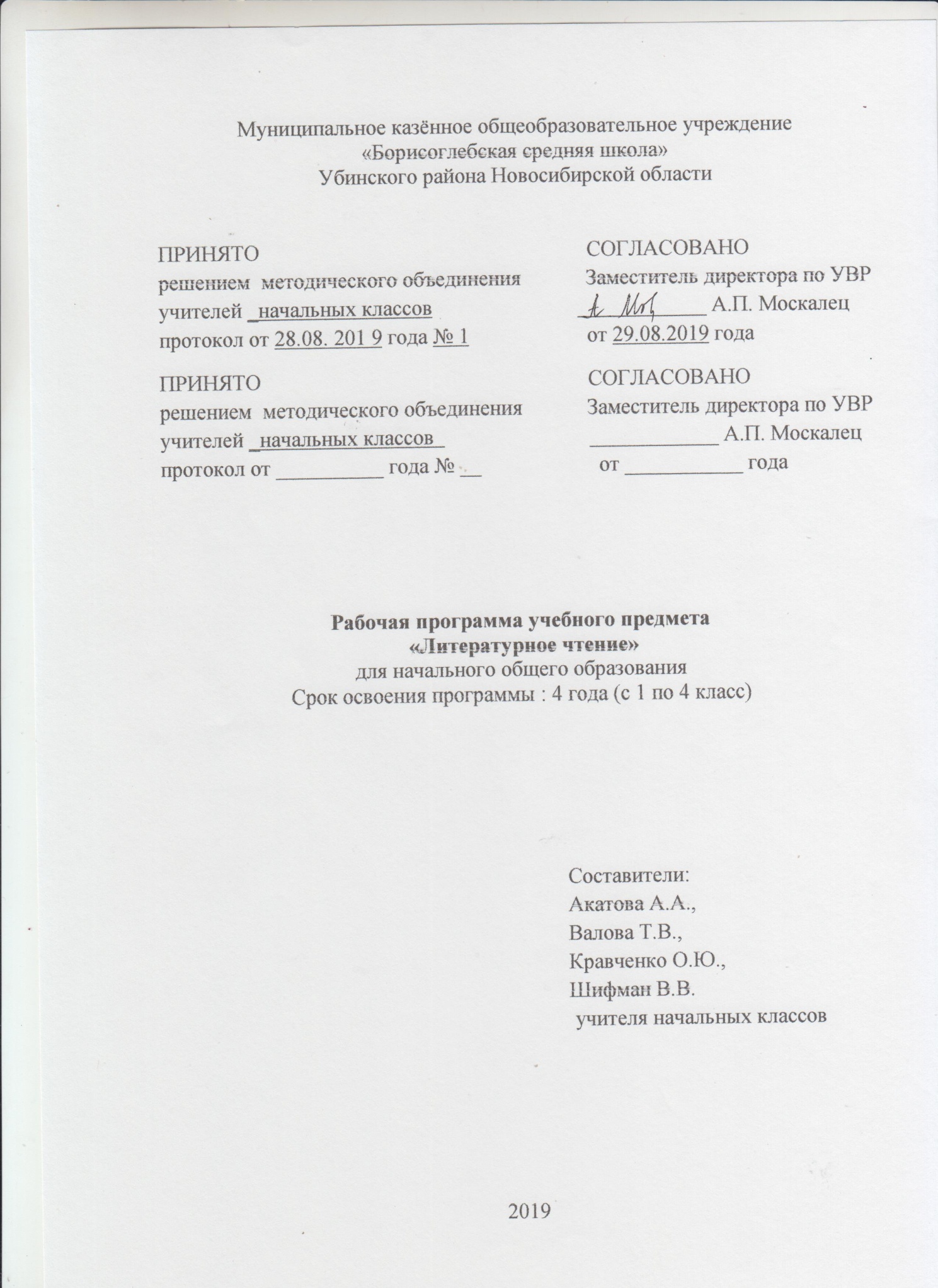             Курс литературного чтения направлен на достижение следующих целей:овладение осознанным, правильным, беглым и выразительным чтением как базовым навыком в системе образования младших школьников; совершенствование всех видов речевой деятельности, обеспечивающих умение работать с разными видами текстов; развитие интереса к чтению и книге; формирование читательского кругозора и приобретение опыта в выборе книг и самостоятельной читательской деятельности;  развитие художественно-творческих и познавательных способностей, эмоциональной отзывчивости при чтении художественных произведений; формирование эстетического отношения к слову и умения понимать художественное произведение; обогащение нравственного опыта младших школьников средствами художественной литературы; формирование нравственных представлений о добре, дружбе, правде и ответственности; воспитание интереса и уважения к отечественной культуре и культуре народов многонациональной России и других стран. Курс «Литературное чтение» рассчитан на 455 часов (363 +92 часа). В 1 классе на «Литературное чтение» отведено 132 часа: 92 часа предмет изучается в курсе «Обучение грамоте» (4 часа в неделю) и обеспечивается учебником «Русская азбука» (авторы В. Г. Горецкий, В.А.Кирюшкин, А.Ф.Шанько), на изучение литературного чтения отводится 40 часов. Во 2-3 классах по119 часов. На изучение литературного чтения в 4 классе отводится 85 часов. 1.Планируемые результаты освоения учебного предмета«Литературное чтение»Личностные результатыУ выпускника будут сформированы:внутренняя позиция школьника на уровне положительного отношения к школе, ориентации на содержательные моменты школьной действительности и принятия образца «хорошего ученика»;широкая мотивационная основа учебной деятельности, включающая социальные, учебно­познавательные и внешние мотивы;учебно­познавательный интерес к новому учебному материалу и способам решения новой задачи;ориентация на понимание причин успеха в учебной деятельности, в том числе на самоанализ и самоконтроль результата, на анализ соответствия результатов требованиям конкретной задачи, на понимание оценок учителей, товарищей, родителей и других людей;способность к оценке своей учебной деятельности;основы гражданской идентичности, своей этнической принадлежности в форме осознания «Я» как члена семьи, представителя народа, гражданина России, чувства сопричастности и гордости за свою Родину, народ и историю, осознание ответственности человека за общее благополучие;ориентация в нравственном содержании и смысле как собственных поступков, так и поступков окружающих людей;знание основных моральных норм и ориентация на их выполнение;развитие этических чувств — стыда, вины, совести как регуляторов морального поведения; понимание чувств других людей и сопереживание им;установка на здоровый образ жизни;основы экологической культуры: принятие ценности природного мира, готовность следовать в своей деятельности нормам природоохранного, нерасточительного, здоровьесберегающего поведения;чувство прекрасного и эстетические чувства на основе знакомства с мировой и отечественной художественной культурой.Выпускник получит возможность для формирования:внутренней позиции обучающегося на уровне положительного отношения к образовательной организации, понимания необходимости учения, выраженного в преобладании учебно­познавательных мотивов и предпочтении социального способа оценки знаний;выраженной устойчивой учебно­познавательной мотивации учения;устойчивого учебно­познавательного интереса к новым общим способам решения задач;адекватного понимания причин успешности/неуспешности учебной деятельности;положительной адекватной дифференцированной самооценки на основе критерия успешности реализации социальной роли «хорошего ученика»;компетентности в реализации основ гражданской идентичности в поступках и деятельности;морального сознания на конвенциональном уровне, способности к решению моральных дилемм на основе учета позиций партнеров в общении, ориентации на их мотивы и чувства, устойчивое следование в поведении моральным нормам и этическим требованиям;установки на здоровый образ жизни и реализации ее в реальном поведении и поступках;осознанных устойчивых эстетических предпочтений и ориентации на искусство как значимую сферу человеческой жизни; эмпатии как осознанного понимания чувств других людей и сопереживания им, выражающихся в поступках, направленных на помощь другим и обеспечение их благополучия.Метапредметные результатыРегулятивные универсальные учебные действияВыпускник научится:принимать и сохранять учебную задачу;учитывать выделенные учителем ориентиры действия в новом учебном материале в сотрудничестве с учителем;планировать свои действия в соответствии с поставленной задачей и условиями ее реализации, в том числе во внутреннем плане;учитывать установленные правила в планировании и контроле способа решения;осуществлять итоговый и пошаговый контроль по результату;оценивать правильность выполнения действия на уровне адекватной ретроспективной оценки соответствия результатов требованиям данной задачи;адекватно воспринимать предложения и оценку учителей, товарищей, родителей и других людей;различать способ и результат действия;вносить необходимые коррективы в действие после его завершения на основе его оценки и учета характера сделанных ошибок, использовать предложения и оценки для создания нового, более совершенного результата, использовать запись в цифровой форме хода и результатов решения задачи, собственной звучащей речи на русском, родном и иностранном языках.Выпускник получит возможность научиться:в сотрудничестве с учителем ставить новые учебные задачи;преобразовывать практическую задачу в познавательную;проявлять познавательную инициативу в учебном сотрудничестве;самостоятельно учитывать выделенные учителем ориентиры действия в новом учебном материале;осуществлять констатирующий и предвосхищающий контроль по результату и по способу действия, актуальный контроль на уровне произвольного внимания;самостоятельно оценивать правильность выполнения действия и вносить необходимые коррективы в исполнение как по ходу его реализации, так и в конце действия.Познавательные универсальные учебные действияВыпускник научится:осуществлять поиск необходимой информации для выполнения учебных заданий с использованием учебной литературы, энциклопедий, справочников (включая электронные, цифровые), в открытом информационном пространстве, в том числе контролируемом пространстве сети Интернет;осуществлять запись (фиксацию) выборочной информации об окружающем мире и о себе самом, в том числе с помощью инструментов ИКТ;использовать знаково­символические средства, в том числе модели (включая виртуальные) и схемы (включая концептуальные), для решения задач;проявлять познавательную инициативу в учебном сотрудничестве;строить сообщения в устной и письменной форме;ориентироваться на разнообразие способов решения задач;основам смыслового восприятия художественных и познавательных текстов, выделять существенную информацию из сообщений разных видов (в первую очередь текстов);осуществлять анализ объектов с выделением существенных и несущественных признаков;осуществлять синтез как составление целого из частей;проводить сравнение, сериацию и классификацию по заданным критериям;устанавливать причинно­следственные связи в изучаемом круге явлений;строить рассуждения в форме связи простых суждений об объекте, его строении, свойствах и связях;обобщать, т. е. осуществлять генерализацию и выведение общности для целого ряда или класса единичных объектов, на основе выделения сущностной связи;осуществлять подведение под понятие на основе распознавания объектов, выделения существенных признаков и их синтеза;устанавливать аналогии;владеть рядом общих приемов решения задач.Выпускник получит возможность научиться:осуществлять расширенный поиск информации с использованием ресурсов библиотек и сети Интернет;записывать, фиксировать информацию об окружающем мире с помощью инструментов ИКТ;создавать и преобразовывать модели и схемы для решения задач;осознанно и произвольно строить сообщения в устной и письменной форме;осуществлять выбор наиболее эффективных способов решения задач в зависимости от конкретных условий;осуществлять синтез как составление целого из частей, самостоятельно достраивая и восполняя недостающие компоненты;осуществлять сравнение, сериацию и классификацию, самостоятельно выбирая основания и критерии для указанных логических операций;строить логическое рассуждение, включающее установление причинно­следственных связей;произвольно и осознанно владеть общими приемами решения задач.Коммуникативные универсальные учебные действияВыпускник научится:адекватно использовать коммуникативные, прежде всего речевые, средства для решения различных коммуникативных задач, строить монологическое высказывание (в том числе сопровождая его аудиовизуальной поддержкой), владеть диалогической формой коммуникации, используя в том числе средства и инструменты ИКТ и дистанционного общения;допускать возможность существования у людей различных точек зрения, в том числе не совпадающих с его собственной, и ориентироваться на позицию партнера в общении и взаимодействии;учитывать разные мнения и стремиться к координации различных позиций в сотрудничестве;формулировать собственное мнение и позицию;договариваться и приходить к общему решению в совместной деятельности, в том числе в ситуации столкновения интересов;строить понятные для партнера высказывания, учитывающие, что партнер знает и видит, а что нет;задавать вопросы;контролировать действия партнера;использовать речь для регуляции своего действия;адекватно использовать речевые средства для решения различных коммуникативных задач, строить монологическое высказывание, владеть диалогической формой речи.Выпускник получит возможность научиться:учитывать и координировать в сотрудничестве позиции других людей, отличные от собственной;учитывать разные мнения и интересы и обосновывать собственную позицию;понимать относительность мнений и подходов к решению проблемы;аргументировать свою позицию и координировать ее с позициями партнеров в сотрудничестве при выработке общего решения в совместной деятельности;продуктивно содействовать разрешению конфликтов на основе учета интересов и позиций всех участников;с учетом целей коммуникации достаточно точно, последовательно и полно передавать партнеру необходимую информацию как ориентир для построения действия;задавать вопросы, необходимые для организации собственной деятельности и сотрудничества с партнером;осуществлять взаимный контроль и оказывать в сотрудничестве необходимую взаимопомощь;адекватно использовать речевые средства для эффективного решения разнообразных коммуникативных задач, планирования и регуляции своей деятельности.    Предметные результаты1 классВиды речевой и читательской деятельностиУчащиеся научатся:воспринимать на слух произведения различных жанров(небольшие рассказы, стихи, сказки); чётко и правильно произносить все звуки; плавно читать по слогам и целыми словами с постепенным увеличением скорости чтения; читать, определяя ударный слог, соблюдать паузы в соответствии со знаками препинания в середине и в конце предложения; читать и понимать нравственный смысл пословиц и поговорок, соотносить их с помощью учителя с содержанием произведения; определять основную мысль прочитанного произведения с помощью учителя, а также с помощью пословицы; определять последовательность событий и находить смысловые части произведения (начало, основная часть, конец) под руководством учителя; восстанавливать текст произведения, вставляя пропущенные слова и предложения;соотносить иллюстрации и текст;  называть героев произведения, давать им простейшую характеристику; размышлять об их поступках; уметь отвечать на вопросы: «Чем тебе запомнился тот илииной герой произведения?», «Чем понравилось / не понравилось произведение?»; выбирать нужную книгу по названию и обложке для самостоятельного чтения; Темп чтения к концу обучения в 1 классе должен быть не ниже 20—25 слов в минуту, иначе ребенок не сможет дальше успешно учиться. отгадывать с помощью учителя загадки (о каком предмете идёт речь, как догадались), сопоставлять их с отгадками; отвечать на вопросы о прочитанном произведении;  объяснять незнакомые слова, пользоваться словарем.Учащиеся получат возможность научиться: соотносить название рассказа с его содержанием; l отвечать на вопрос: «Почему автор дал произведению именно такое название?». читать с выражением, выделяя важные слова и мысли под руководством учителя; читать текст по ролям, отражая настроение и характер героя (под руководством учителя); задавать вопросы по прочитанному произведению; l при помощи учителя составлять план, определять смысловые части; пересказывать небольшой текст на основе картинного плана при помощи учителя; выявлять под руководством учителя особенности научно-познавательных и художественных текстов; определять особенности прозаического и поэтического текстов;высказывать собственное мнение о прочитанном произведении; сравнивать разные произведения на одну тему.Творческая деятельность           Учащиеся научатся:  восстанавливать содержание произведения (сказки) по серии сюжетных иллюстраций (картинному плану); восстанавливать деформированный текст на основе картинного плана, под руководством учителя; составлять небольшое высказывание на основе образца, данного учителем (о дружбе, о питомце); придумывать окончание сказок по образцу.Учащиеся получат возможность научиться:  сочинять загадки в соответствии с тематическими группами (загадки о природе, животных и др.) по заданным критериям;самостоятельно придумывать небылицы, потешки, песенки по образцу;обсуждать прочитанное или прослушанные произведение; соглашаться или не соглашаться с высказыванием учителя ,товарищей, приводить свои аргументы с помощью простых предложений (например, он хочет стать героем или поступков героя не совершал.)          Литературоведческая пропедевтикаУчащие научатся: на практике различать загадки, песенки, потешки, небылицы;отличать прозаический текст от поэтического под руководством учителя; понимать особенности народных и авторских сказок (авторская сказка — указание автора на обложке, к произведению; народная сказка — указание, что сказка русская народная, татарская и т. д.). отличать сказку от рассказа, называть особенности сказочного текста (герои животные, герои — буквы разговаривают, как люди; поступают, как люди); знать, что такое рифма, приводить примеры рифмованных строчек.Учащиеся получат возможность научиться:  находить в тексте различные средства художественной выразительности (слова, с помощью которых описывается объект наиболее точно, необычно, ярко; сравнивается с другим объектом; приписываются действия живого неживому, передается речь неживого); определять тему произведения, выставки; l оценивать по предложенным учителем критериям поступки героев, проводить аналогии со своим поведением в различных ситуациях.2 классВиды речевой и читательской деятельности        Учащиеся научатся: понимать цели изучения темы, представленной на шмуцтитулах, пользоваться (под руководством учителя) в читательской практике приёмами чтения (комментированное чтение, чтение диалога, выборочное чтение);читать целыми словами со скоростью чтения, позволяющей понимать художественный текст; при чтении отражать настроение автора;ориентироваться в учебной книге, её элементах; находить сходные элементы в книге художественной;просматривать и выбирать книги для самостоятельного чтения и поиска нужной информации (справочная литература) по совету взрослых; фиксировать свои читательские успехи в «Рабочей тетради»; осознавать нравственное содержание пословиц, поговорок, мудрых изречений русского народа, соотносить их нравственный смысл с изучаемыми произведениями; распределять загадки по тематическим группам, составлять собственные загадки на основе предложенного в учебнике алгоритма; соотносить заголовок текста с содержанием, осознавать взаимосвязь содержания текста с его заголовком (почему так называется); определять характер литературных героев, приводить примеры их поступков.          Учащиеся получат возможность научиться:  читать вслух бегло, осознанно, без искажений, выразительно, передавая своё отношение к прочитанному, выделяя при чтении важные по смыслу слова, соблюдая паузы между предложениями и частями текста; понимать смысл традиций и праздников русского народа, сохранять традиции семьи и школы, осуществлять подготовку к праздникам; составлять высказывания о самых ярких и впечатляющих событиях, происходящих в дни семейных праздников, делиться впечатлениями о праздниках с друзьями; употреблять пословицы и поговорки в диалогах и высказываниях на заданную тему;наблюдать, как поэт воспевает родную природу, какие чувства при этом испытывает; рассуждать о категориях «добро» и «зло», «красиво» и «некрасиво», употреблять данные понятия и их смысловые оттенки в своих оценочных высказываниях; предлагать свои варианты разрешения конфликтных ситуаций и нравственных дилемм; пользоваться элементарными приёмами анализа текста с помощью учителя; осуществлять переход от событийного восприятия произведения к пониманию главной мысли; соотносить главную мысль произведения с пословицей или поговоркой; понимать, позицию какого героя произведения поддерживает автор, находить этому доказательства в тексте; задавать вопросы по прочитанному произведению, находить на них ответы в тексте; находить эпизод из прочитанного произведения для ответа на вопрос или подтверждения собственного мнения; делить текст на части; озаглавливать части, подробно пересказывать, опираясь на составленный под руководством учителя план; осознанно выбирать виды чтения (ознакомительное, изучающее, выборочное, поисковое) в зависимости от цели чтения; находить книги для самостоятельного чтения в библиотеках (школьной, домашней, городской, виртуальной и др.); при выборе книг и поиске информации опираться на аппарат книги, её элементы; делиться своими впечатлениями о прочитанных книгах, участвовать в диалогах и дискуссиях;  составлять краткую аннотацию (автор, название пользоваться тематическим каталогом в школьной библиотеке; тема книги, рекомендации к чтению) на художественное произведение по образцу.Творческая деятельностьУчащиеся научатся: пересказывать текст подробно на основе коллективно составленного плана или опорных слов с помощью учи теля; составлять собственные высказывания на основе произведений, высказывая собственное отношение к прочитанному.Учащиеся получат возможность научиться:  сочинять свои произведения малых жанров устного народного творчества в соответствии с жанровыми особенностями и индивидуальной задумкой; творчески пересказывать содержание произведения от автора, от лица героя.Литературоведческая пропедевтикаУчащиеся научатся:различать потешки, небылицы, песенки, считалки, народные сказки, осознавать их культурную ценность для русского народа;находить различия между научно-познавательным и художественным текстом; приводить факты из текста, указывающие на его принадлежность к научно-познавательному или художественному; составлять таблицу различий;использовать знания о рифме, особенностях жанров (стихотворения, сказки, загадки, небылицы, песенки, потешки), особенностях юмористического произведения в своей литературно-творческой деятельности.Учащиеся получат возможность научиться:  понимать особенности стихотворения: расположение строк, рифму, ритм; определять героев басни, характеризовать их, понимать мораль и разъяснять её своими словами; находить в произведении средства художественной выразительности; понимать, позицию какого героя произведения поддерживает автор, находить доказательство этому в тексте.3 классВиды речевой и читательской деятельностиУчащиеся научатся: читать вслух бегло, осознанно, без искажений, выразительно, передавая своё отношение к прочитанному, выделяя при чтении важные по смыслу слова, соблюдая паузы между предложениями и частями текста;осознанно выбирать виды чтения (ознакомительное, выборочное, изучающее, поисковое) в зависимости от цели чтения;понимать смысл традиций и праздников русского народа, сохранять традиции семьи и школы, осмысленно готовиться к национальным праздникам; составлять высказывания о самых ярких и впечатляющих событиях, происходящих в дни семейных праздников, делиться впечатлениями о праздниках с друзьями и товарищами по классу;употреблять пословицы и поговорки в диалогах и высказываниях на заданную тему; наблюдать, как поэт воспевает родную природу, какие чувства при этом испытывает; рассуждать о категориях добро и зло, красиво и некрасиво, употреблять данные понятия и их смысловые оттенки в своих оценочных высказываниях; предлагать свои варианты разрешения конфликтных ситуаций; пользоваться элементарными приёмами анализа текста; составлять краткую аннотацию (автор, название, тема книги, рекомендации к чтению) на художественное произведение по образцу;самостоятельно читать произведение, понимать главную мысль; соотносить главную мысль произведения с пословицей или поговоркой; понимать, позицию какого героя произведения поддерживает автор, находить этому доказательства в тексте;задавать вопросы по прочитанному произведению, находитьна них ответы в тексте; находить эпизод из прочитанного произведения для ответа на вопрос или подтверждения собственного мнения;делить текст на части; озаглавливать части, подробно пересказывать, опираясь на составленный под руководством учителя план;находить книги для самостоятельного чтения в библиотеках (школьной, домашней, городской, виртуальной и др.); при выборе книг и поиске информации опираться на аппарат книги, её элементы; делиться своими впечатлениями о прочитанных книгах, участвовать в диалогах и дискуссиях о них;пользоваться тематическим каталогом в школьной библиотеке.Учащиеся получат возможность научиться: понимать значимость произведений великих русских писателей и поэтов (Пушкина, Толстого, Чехова, Тютчева, Фета, Некрасова и др.) для русской культуры;выбирать при выразительном чтении интонацию, темп, логическое ударение, паузы, особенности жанра (сказка сказывается, стихотворение читается с чувством, басня читается с сатирическими нотками и пр.);читать вслух бегло, осознанно, без искажений, интонационно объединять слова в предложении и предложения в тексте, выражая своё отношение к содержанию и героям произведения;пользоваться элементарными приёмами анализа текста с целью его изучения и осмысления; осознавать через произведения великих мастеров слова их нравственные и эстетические ценности (добра, мира, терпения, справедливости, трудолюбия); эстетически воспринимать произведения литературы, замечать образные выражения в поэтическом тексте, понимать, что точно подобранное автором слово способно создавать яркий образ; участвовать в дискуссиях на нравственные темы; подбирать примеры из прочитанных произведений, доказывая свою точку зрения;формулировать один вопрос проблемного характера к изучаемому тексту; находить эпизоды из разных частей прочитанного произведения, доказывающие собственное мнение о проблеме;делить текст на части, подбирать заголовки к ним, составлять самостоятельно план пересказа, продумывать связки для соединения частей; находить в произведениях средства художественной выразительности; готовить проекты о книгах и библиотеке; участвовать в книжных конференциях и выставках; пользоваться алфавитным и тематическим каталогом в библиотеке; пересказывать содержание произведения подробно, выборочно и кратко, опираясь на самостоятельно составленный план; соблюдать при пересказе логическую последовательность и точность изложения событий; составлять план, озаглавливать текст; пересказывать текст, включающий элементы описания (природы, внешнего вида героя, обстановки) или рассуждения.Творческая деятельностьУчащиеся научатся: сочинять самостоятельно произведения малых жанров устного народного творчества в соответствии с жанровыми особенностями и индивидуальной задумкой;писать небольшие по объёму сочинения и изложения о значимости чтения в жизни человека по пословице, по аналогии с прочитанным текстом — повествованием;пересказывать содержание произведения от автора, от лица героя; сказывать русские народные сказки, находить в них непреходящие нравственные ценности, осознавать русские национальные традиции и праздники, описываемые в народных сказках.Учащиеся получат возможность научиться: составлять рассказы об особенностях национальных праздников и традиций на основе прочитанных произведений (фольклора, летописей, былин, житийных рассказов); подбирать материалы для проекта, записывать пословицы, поговорки, мудрые мысли известных писателей, учёных по данной теме, делать подборку наиболее понравившихся, осмысливать их, возводить в принципы жизни; готовить проекты на тему праздника («Русские национальные праздники», «Русские традиции и обряды», «Православные праздники на Руси» и др.); участвовать в литературных викторинах, конкурсах чтецов, литературных праздниках, посвящённых великим русским поэтам; участвовать в читательских конференциях. писать отзыв на прочитанную книгу.Литературоведческая пропедевтикаУчащиеся научатся:понимать особенности стихотворения: расположение строк, рифму, ритм;определять героев басни, характеризовать их, понимать мораль и разъяснять её своими словами; соотносить с пословицами и поговорками;понимать, позицию какого героя произведения поддерживает автор, находить доказательства этому в тексте;осмысливать специфику народной и литературной сказки, рассказа и басни, лирического стихотворения; различать народную и литературную сказки, находить в тексте доказательства сходства и различия; находить в произведении средства художественной выразительности.Учащиеся получат возможность научиться: сравнивать, сопоставлять, делать элементарный анализ различных текстов, используя ряд литературоведческих понятий (фольклорная и авторская литература, структура текста, герой, автор) и средств художественной выразительности (сравнение, олицетворение, метафора);определять позиции героев и позицию автора художественного текста;создавать прозаический или поэтический текст по аналогии на основе авторского текста, используя средства художественной выразительности.4 классВиды речевой и читательской деятельностиУчащиеся научатся:понимать значимость произведений великих русских писателей и поэтов (Пушкина, Толстого, Чехова, Тютчева, Фета, Некрасова и др.) для русской культуры;читать вслух бегло, осознанно, без искажений, интонационно объединять слова в предложении и предложения в тексте, выражая своё отношение к содержанию и героям произведения;выбирать при выразительном чтении интонацию, темп, логическое ударение, паузы, особенности жанра (сказка сказывается, стихотворение читается с чувством, басня читается с сатирическими нотками и пр.);пользоваться элементарными приёмами анализа текста с целью его изучения и осмысливания; осознавать через произведения великих мастеров слова нравственные и эстетические ценности (добра, мира, терпения, справедливости, трудолюбия); эстетически воспринимать произведения литературы, замечать образные выражения в поэтическом тексте, понимать,что точно подобранное автором слово способно создавать яркий образ;участвовать в дискуссиях на нравственные темы; подбирать примеры из прочитанных произведений;формулировать вопросы (один-два) проблемного характера к изучаемому тексту; находить эпизоды из разных частей прочитанного произведения, доказывающие собственный взгляд на проблему;делить текст на части, подбирать заглавия к ним, составлять самостоятельно план пересказа, продумывать связки для соединения частей;находить в произведениях средства художественной выразительности;готовить проекты о книгах и библиотеке; участвовать в книжных конференциях и выставках; пользоваться алфавитным и тематическим каталогом в городской библиотеке.Учащиеся получат возможность научиться:осознавать значимость чтения для дальнейшего успешного обучения по другим предметам;приобрести потребность в систематическом просматривании, чтении и изучении справочной, научно-познавательной, учебной и художественной литературы;воспринимать художественную литературу как вид искусства;осмысливать нравственное преображение героя, раскрываемое автором в произведении, давать ему нравственно-эстетическую оценку;соотносить нравственно-эстетические идеалы автора, раскрытые в произведении, со своими эстетическими представлениями и представлениями о добре и зле;на практическом уровне овладеть некоторыми видами письменной речи (повествование — создание текста по аналогии, рассуждение — письменный ответ на вопрос, описание — характеристика героя);работать с детской периодикой.Творческая деятельностьУчащиеся научатся:пересказывать содержание произведения подробно, выборочно и кратко, опираясь на самостоятельно составленный план; соблюдать при пересказе логическую последовательность и точность изложения событий; составлять план, озаглавливать текст; пересказывать текст, включающий элементы описания (природы, внешнего вида героя, обстановки) или рассуждения; пересказывать текст от 3-го лица;составлять рассказы об особенностях национальных праздников и традиций на основе прочитанных произведений (фольклора, летописей, былин, житийных рассказов);подбирать материалы для проекта, записывать пословицы, поговорки, мудрые мысли известных писателей, учёных по данной теме, делать подборку наиболее понравившихся, осмыслять их, переводить в принципы жизни; готовить проекты на тему праздника («Русские национальные праздники», «Русские традиции и обряды», «Православные праздники на Руси» и др.); участвовать в литературных викторинах, конкурсах чтецов, литературных праздниках, посвящённых великим русским поэтам; участвовать в читательских конференциях; писать отзыв на прочитанную книгу.Учащиеся получат возможность научиться: создавать собственные произведения, интерпретируя возможными способами произведения авторские (создание кинофильма, диафильма, драматизация, постановка живых картин и т. д.).Литературоведческая пропедевтикаУчащиеся научатся: сравнивать, сопоставлять, делать элементарный анализ различных текстов, используя ряд литературоведческих понятий(фольклорная и авторская литература, структура текста, герой, автор) и средств художественной выразительности (сравнение, олицетворение, метафора).Учащиеся получат возможность научиться: определять позиции героев и позицию автора художественного текста; создавать прозаический или поэтический текст по аналогии на основе авторского текста, используя средства художественной выразительности.Система оценки образовательных достижений обучающихся.      В начальной школе проверяются следующие умения и навыки, связанные с читательской деятельностью: навык осознанного чтения в определенном темпе (вслух и про себя); умения выразительно читать и пересказывать текст, учить наизусть стихотворение, прозаическое произведение.                                                                                   При проверке умения пересказывать текст произведения особое внимание уделяется правильности передачи основного содержания текста, последовательности и полноте развития сюжета, выразительности при характеристике образов.       Кроме техники чтения учитель контролирует читательскую деятельность учащихся:умение ориентироваться в книге,знание литературных произведений, их жанров и особенностей,знание имён детских писателей и поэтов и их жанровые приоритеты (писал сказки, стихи о природе и т.п.)    Чтение и читательская деятельность в разных классах начальной школы имеет специфические особенности. В 1 классе чтение выступает объектом усвоения (осваиваются способы чтения, ведётся работа над пониманием прочитанных слов, предложений и небольших текстов). Во 2 – 4 классах чтение постепенно становится общеучебным умением. Одним из показателей этого является изменение соотношения чтения про себя и вслух. В 1 классе основное учебное время занимает чтение вслух, тогда как по мере овладения навыками быстрого осознанного чтения увеличивается доля чтения про себя (от 10 – 15 % в 1 классе и до 80 – 85% в 4 классе).                           Задачи контролирующей деятельностиВ 1 классе проверяется сформированность слогового способа чтения; осознание общего смысла читаемого текста при темпе чтения не менее 30 – 40 слов в минуту (на конец года); понимание значения отдельных слов и предложений.Во 2 классе проверяется сформированность умения читать целыми словами и словосочетаниями; осознание общего смысла и содержания прочитанного текста при темпе чтения вслух не менее 50 – 60 слов в минуту (на конец года); умение использовать паузы, соответствующие знакам препинания, интонации, передающие характерные особенности героев.В 3 классе наряду с проверкой сформированности умения читать целыми словами основными задачами контроля являются достижение осмысления прочитанного текста при темпе чтения не менее 70 – 75 слов в минуту (вслух) и 85 – 90 слов в минуту (про себя), проверка выразительности чтения подготовленного текста прозаических произведений и стихотворений, использование основных средств выразительности: пауз, логических ударений, интонационного рисунка.В 4 классе проверяется сформированность умения читать словосочетаниями и синтагмами; достижение осмысления текста, прочитанного при ориентировочном темпе 80 – 90 слов в минуту (вслух) и 115-120 слов в минуту (про себя); выразительность чтения по книге и наизусть подготовленного и неподготовленного текста, самостоятельный выбор элементарных средств выразительности в зависимости от характера произведения.Классификация ошибок и недочётов, влияющих на снижение оценкиОшибки:искажение читаемых слов (замена, перестановка, пропуски или добавления букв, слогов, слов);неправильная постановка ударений (более 2);чтение всего теста без смысловых пауз, нарушение темпа и чёткости произношения слов при чтении вслух;непонимание общего смысла прочитанного текста за установленное время чтения;неправильные ответы на вопросы по содержанию текста;неумение выделить основную мысль прочитанного;неумение найти в тексте слова и выражения, подтверждающие понимание основного содержания прочитанного;нарушение при пересказе последовательности событий в произведении;нетвёрдое знание наизусть подготовленного текста;монотонность чтения, отсутствие средств выразительности.Недочеты:не более двух неправильных ударений; отдельные нарушения смысловых пауз, темпа и чёткости произношения слов при чтении вслух;осознание прочитанного текста за время, немного превышающее установленное; неточности при формулировке основной мысли произведения;нецелесообразность использования средств выразительности, недостаточная выразительность припередаче характера персонажа.Виды контроля результатов обучения     Текущий контроль проходит на каждом уроке в виде индивидуального или фронтального устного опроса: чтение текста, пересказ содержания произведения (полно, кратко, выборочно), выразительное чтение наизусть или с листа. Осуществляется на материале изучаемых программных произведений в основном в устной форме. Возможны и письменные работы – небольшие по объёму (ответы на вопросы, описание героя или события), самостоятельные работы с книгой, иллюстрациями и оглавлением. Также используются тесты, задания типа «закончи предложение», «найди правильный ответ», «найди ошибку» и т.п.    Тематический контроль проводится после изучения определённой темы и может проходить в устной или письменной форме. Письменная работа может быть проведена в виде тестовых заданий, построенных с учётом предмета чтения.    Итоговый контроль по проверке чтения вслух проводится индивидуально. Для проверки подбираются доступные по лексике и содержанию незнакомые тексты. При выборе текста осуществляется подсчёт количества слов (слово средней длины равно 6 знакам,  к знакам относят как букву, так и пробел между словами). Для проверки понимания текста учитель задаёт после чтения вопросы. Проверка навыка чтения про себя проводится фронтально или группами.    На итоговых уроках литературного чтения также используются контрольно-измерительные материалы (КИМы): тестовые, проверочные и контрольные работы. Данные задания соответствуют программе по русскому языку для начальной школы и требованиям Федерального государственного образовательного стандарта.Оценивание навыка чтения младшего школьника:способ чтения;правильность чтения, чтение незнакомого текста с соблюдением норм литературного произношения;скорость чтения: установка на нормальный для читающего темп беглости, позволяющий ему осознать текст;выразительное чтение: использование интонаций, соответствующих смыслу текста.2-й класс.Оценка "5" ставится ученику, если он:понимает содержание прочитанного, отчетливо произносит звуки, слова, не допускает искажений, замен, перестановок букв и слогов в словах; читает правильно, плавно по слогам с постепенным переходом на чтение целыми словами .читает плавно целыми словами (трудные слова по слогам) во 2 полугодии;верно ставит ударение в словах, соблюдает интонацию, соответствующую
знакам препинания в конце предложения;умеет правильно ответить на вопрос учителя и последовательно передать содержание сюжетного рассказа, сказки и иллюстрации к тексту; твердо знает наизусть текст стихотворения и читает его выразительно.Оценка "4" ставится ученику, если он:понимает содержание прочитанного; читает плавно по слогам, отдельные слова прочитывает целиком;допускает при чтении 1-2 ошибки в словах (повтор слов, слогов, замены и др.) при соблюдении интонации конца предложения;правильно пересказывает текст и отвечает на вопросы учителя, но допускает речевые неточности, которые исправляет самостоятельно или с небольшой помощью учителя;знает наизусть стихотворение, не допускает при чтении единичные ошибки, легко исправляет их сам.Оценка "3" ставится ученику, если он:осваивает содержание прочитанного только с помощью вопросов учителя;читает отрывисто по слогам, темп чтения - не менее 10 слов в минуту (1полугодие);читает медленно по слогам, темп чтения - не менее 25 слов в минуту (2 полугодие);допускает при чтении 3-5 ошибок на замену, пропуск, перестановку букв, слогов; не соблюдает паузы между словами и предложениями;пересказывает текст, нарушая последовательность, допускает речевые ошибки и исправляет их только с помощью учителя;знает наизусть стихотворение, но при чтении воспроизводит его неточно.Оценка "2" ставится ученику в том случае, если он:читает по буквам, темп чтения - менее 25 слов в минуту; не понимает содержание прочитанного; не воспроизводит текст по вопросам учителя;при чтении наизусть нарушает последовательность, не полностью воспроизводит текст прочитанного. (В 1 полугодии  неудовлетворительные оценки по чтению не выставляются; во II полугодии они выставляются в тех редких случаях, когда ученик устойчиво испытывает большие трудности в усвоении программы начальных классов).3-й класс.Оценка "5" ставится ученику, если он:понимает смысл прочитанного, читает правильно целыми словами, слова сложной слоговой структуры прочитывает по слогам (1 полугодие):читает целыми словами (2полугодие);читает текст выразительно, соблюдает логические ударения и паузы;самостоятельно делит небольшой текст на части, выделяет главное, передает содержание прочитанного, грамматически правильно строит свою речь;понимает смысл слов в контексте, самостоятельно находит в тексте слова и выражения, используемые автором для изображения действующих лиц и описания природы;твердо знает наизусть стихотворение и читает его выразительно.Оценка "4" ставится ученику, если он:читает текст осознанно, выразительно, целыми словами, отдельные трудные слова - по слогам (1полугодие);читает целыми словами, допускает 1-2 ошибки в словах, в соблюдении пауз и логических ударений (2 полугодие);допускает 1-2 негрубые ошибки при передаче прочитанного, при делении текста на части, нахождении нужных эпизодов рассказа по заданию учителя;правильно понимает основной смысл прочитанного, но выражает его неточно;знает наизусть стихотворение, выразительно читает его, но допускает незначительные ошибки (повторы, длительные паузы и др.).Оценка "3" ставится ученику, если он:читает по слогам и только отдельные слова читает целиком (1 полугодие);переходит на чтение целыми словами, допускает 3-5 ошибок - замена, пропуск, перестановка букв, слогов, слов и постановка ударений в словах (2 полугодие);последовательно передает содержание прочитанного, выделяет главную мысль, делит текст на части с помощью наводящих вопросов учителя, при пересказе нарушает последовательность изложения, допускает речевые ошибки, исправляет их только с помощью учителя, воспроизводит наизусть стихотворение, но знает его нетвердо, читает монотонно.Оценка "2" ставится ученику, если он:читает монотонно, по слогам (1полугодие);читает по слогам, только отдельные слова читает целиком (2 полугодие);допускает более 6 ошибок;искажает содержание прочитанного, не может выделить основную мысль прочитанного и разделить текст на части с помощью дополнительных вопросов;при чтении наизусть не полностью воспроизводит текст стихотворения.4-й класс.Оценка "5" ставится ученику, если он:читает осознанно, бегло, правильно, с использованием основных средств выразительности 
(1 полугодие);читает бегло, сознательно, правильно с соблюдением основных норм литературного произношения, передает с помощью интонации смысл прочитанного и свое отношение к его содержанию (2 полугодие);полно, кратко и выборочно пересказывает текст, самостоятельно составляет простейший план, выявляет основной смысл прочитанного;самостоятельно находит в тексте слова, выражения и эпизоды для составления рассказа на определенную тему (о природе, событии, герое);знает и выразительно читает наизусть стихотворение.Оценка "4" ставится ученику, если он:читает текст бегло целыми словами, использует логические ударения и паузы (1 полугодие);читает текст бегло целыми словами, использует логические ударения и паузы (2 полугодие),делает 1-2 ошибки в словах при чтении и в определении логических ударений и пауз, составляет план прочитанного, пересказывает текст полно (кратко, выборочно);самостоятельно выделяет главную мысль прочитанного, но допускает отдельные речевые ошибки и устраняет их самостоятельно;читает выразительно стихотворение наизусть, но допускает незначительные неточности.Оценка "3" ставится ученику, если он:читает осознанно, целыми словами (единичные слова по слогам), монотонно, (1 полугодие);читает целыми словами, недостаточно выразительно, допускает при чтении от 3 до 5 ошибок (2 полугодие);передает полное и краткое содержание текста, основную мысль прочитанного, составляет план и др. с помощью наводящих вопросов учителя.воспроизводит наизусть текст стихотворения, но допускает ошибки и исправляет их только с помощью учителя.Оценка "2" ставится ученику, если он:читает текст по слогам и только отдельные слова прочитывает целиком, допускает большое количество ошибок на замену, пропуск слогов, слов и др., слабо понимает прочитанное 
( 1полугодие),не владеет чтением целыми словами, допускает более 6 ошибок (2 полугодие);пересказывает текст непоследовательно, искажает содержание прочитанного, допускает множество речевых ошибок;не может кратко и выборочно пересказать текст, составить план и выделить
главную мысль прочитанного с помощью наводящих вопросов учителя;при чтении наизусть не может полностью воспроизвести текст стихотворения.        При оценке домашнего чтения предъявляются более высокие требования, чем при чтении без предварительной подготовки.          Оценка за чтение должна выставляться на основе устного ответа и самостоятельного чтения ученика. Объем прочитанного на оценку должен быть не менее:в 1-м классе - 1/4 страницы,во 2-м классе -1/3 страницы,в 3-м классе -1/2 ,в 4-м классе 3/4 страницы учебной книги для чтения.
          При выставлении оценки по чтению необходимо ее мотивировать и постоянно поощрять детей в овладении правильным навыком чтения и умением работать с текстом.
         Итоговые проверки навыка чтения проводятся три раза в год; входной контроль, в конце I и II полугодий.Чтение наизустьОценка «5» – твердо, без подсказок, знает наизусть, выразительно читает.Оценка «4» – знает стихотворение наизусть, но допускает при чтении перестановку слов, самостоятельно исправляет допущенные неточности.Оценка «3» – читает наизусть, но при чтении обнаруживает нетвердое усвоение текста.Оценка «2» – нарушает последовательность при чтении, не полностью воспроизводит текст.Выразительное чтение стихотворенияТребования к выразительному чтению:правильная постановка логического ударения;соблюдение пауз;правильный выбор темпа;соблюдение нужной интонации;безошибочное чтение.Оценка «5» – выполнены правильно все требования.Оценка «4» – не соблюдены 1–2 требования.Оценка «3» – допущены ошибки по 3 требованиям.Оценка «2» – допущены ошибки более чем по 3 требованиям.Чтение по ролямТребования к чтению по ролям:своевременно начинать читать свои слова;подбирать правильную интонацию;читать безошибочно;читать выразительно.Оценка «5» – выполнены все требования.Оценка «4» – допущены ошибки по 1 какому-то требованию.Оценка «3» – допущены ошибки по 2 требованиям.Оценка «2» – допущены ошибки по 3 требованиям.ПересказОценка «5» – пересказывает содержание прочитанного самостоятельно, последовательно, не упуская главного (подробно, кратко, или по плану), правильно отвечает на вопрос, умеет подкрепить ответ на вопрос чтением соответствующих отрывков.Оценка «4» – допускает 1-2 ошибки, неточности, сам исправляет их.Оценка «3» – пересказывает при помощи наводящих вопросов учителя, не умеет последовательно передать содержание прочитанного, допускает речевые ошибки.Оценка «2» – не может передать содержание прочитанного.2. Содержание учебного предмета «Литературное чтение»1 классДобукварный период(19ч.)      Знакомство с видами речи, звуками, составом предложения, пословицами, некоторыми гласными буквами и звуками.      Букварный период (62 ч)     Изучение букв русского алфавита, видов звуков. Развитие навыков чтения слов, слогов, текстов с паузами и интонацией.      Послебукварный период (11 ч)     Чтение, анализ и пересказ текстов, рассказов, чтение с интонацией, паузами, чтение по ролям.1 класс(40 ч)В круг чтения детей входят произведения отечественных и зарубежных писателей, составляющие золотой фонд литературы, произведения устного народного творчества, стихи, рассказы, сказки современных писателей. Все произведения в учебных книгах сгруппированы по жанрово- тематическому принципу. Главные темы отражают наиболее важные и интересные для данного возраста детей стороны их жизни и окружающего мира. Жили-были буквы  Стихи, рассказы и сказки, написанные В. Данько, И. Токмаковой, С. Черным, Ф. Кривиным, Т. Собакиным. Вводятся понятия – «автор», «писатель» «произведение». Анализ и сравнение произведений. Обучение орфоэпически правильному произношению слов и при чтении. Обучение чтению по ролям. Сказки, загадки, небылицы  Произведения устного народного творчества: песенки, загадки, потешки, небылицы и сказки. Отрывки из сказок А. Пушкина. Потешки, песенки из зарубежного фольклора. Обучение приемам выразительной речи и чтения. Произношение скороговорок, чистоговорок. Обучение пересказу текста. Вводится понятие – «настроение автора». Апрель, апрель! Звенит капель  Стихи А. Майкова, А. Плещеева, С. Маршака, И. Токмаковой, Т. Белозерова, Е. Трутневой, В. Берестова, В. Лунина о русской природе. Формирование навыков чтения целыми словами. Ответы на вопросы по содержанию текста, нахождение в нем предложений подтверждающих устное высказывание. И в шутку и всерьез  Произведения Н. Артюховой, О. Григорьева, И. Токмаковой, М. Пляцковского, К. Чуковского, Г. Кружкова, И. Пивоваровой. Воспроизведение текста по вопросам или по картинному плану. Понимание слов и выражений в контексте. Юмористические произведения. Вводится понятие – «настроение и чувства героя». Я и мои друзья  Рассказы и стихи, написанные Ю. Ермолаевым, Е. Благининой, В. Орловым, С. Михалковым, Р. Сефом, Ю. Энтиным, В. Берестовым, А. Барто, С. Маршаком, Я. Акимом, о детях, их взаимоотношениях, об умении общаться друг с другом и со взрослыми. Вводятся понятия – «поступки героя», «абзац». Прогнозирование текста по названию. О братьях наших меньших  Произведения о взаимоотношениях человека с природой, рассказы и стихи С. Михалкова, В. Осеевой, И. Токмаковой, М. Пляцковского, Г. Сапгира, В. Берестова, Н. Сладкова, Д. Хармса, К. Ушинского. Сравнение текстов разных жанров.2 класс (119ч) Самое великое чудо на свете  Р. Сеф. Выставка книг по теме. Книги, прочитанные летом. Любимые книги. Герои любимых книг. Устное народное творчество  Русские народные песни, потешки и прибаутки, считалки, небылицы и перевертыши, загадки, пословицы и поговорки. Сказки о животных, бытовые и волшебные («Сказка по лесу идет...» Ю. Мориц, «Петушок и бобовое зернышко», «У страха глаза велики», «Лиса и тетерев», «Лиса и журавль», «Каша из топора», «Гуси-лебеди»). Люблю природу русскую. Осень   Ф. Тютчев. «Есть в осени первоначальной...», К. Бальмонт. «Поспевает брусника», А. Плещеев. «Осень наступила...», А. Фет. «Ласточки пропали...», А. Толстой. «Осень. Обсыпается весь наш бедный сад...», С. Есенин. «Закружилась листва золотая...», В. Брюсов. «Сухие листья», И. Токмакова. «Опустел скворечник...», В. Берестов. «Хитрые грибы», «Грибы» (из энциклопедии), М. Пришвин. «Осеннее утро». Русские писатели  А. Пушкин. «У лукоморья дуб зеленый...», «Вот север тучи нагоняя», «Зима!.. Крестьянин, торжествуя...», «Сказка о рыбаке и рыбке». И. Крылов. «Лебедь, Щука и Рак», «Стрекоза и Муравей». Л. Толстой. «Старый дед и внучек». О братьях наших меньших  Б. Заходер. «Плачет киска в коридоре...», И. Пивоварова. «Жила-была собака...», В. Берестов. «Кошкин дом», М. Пришвин. «Ребята и утята», Е. Чарушин. «Страшный рассказ», Б. Житков. «Храбрый утенок». Из детских журналов  1. Д. Хармс. «Игра», «Вы знаете?..»; 2. Д. Хармс, С. Маршак. «Веселые чижи»; 3. Д. Хармс. «Что это было?»; 4. Н. Гернет, Д. Хармс. «Очень-очень вкусный пирог»; 5. Ю. Владимиров. «Чудаки»; 6. А. Введенский. «Ученый Петя Люблю природу русскую. Зима   И. Бунин. «Зимним холодом...», К. Бальмонт. «Светло-пушистая...», Я. Аким. «Утром кот...», Ф. Тютчев. «Чародейкою Зимою...», С. Есенин. «Поет зима – аукает...», «Береза». Писатели – детям (17 ч) Произведения о детях, о природе, написанные К. И. Чуковским («Путаница», «Радость»), С. Я. Маршаком («Кот и лодыри»), С. В. Михалковым («Мой секрет», «Сила воли». «Мой щенок»), А. Л. Барто («Веревочка», «Мы не заметили жука...», «В школу», «Вовка – добрая душа»), Н. Н. Носовым («Затейники», «Живая шляпа»).Я и мои друзья  В. Берестов. «За игрой», Э. Мошковская. «Я ушел в свою обиду...», В. Берестов. «Гляжу с высоты...», В. Лунин. «Я и Вовка», Н. Булгаков. «Анна, не грусти!», Ю. Ермолаев. «Два пирожных», В. Осеева. «Хорошее». И в шутку и всерьез  1. Б. Заходер. «Товарищам детям», «Что красивей всего?», «Песенки Винни Пуха»; 2. Э. Успенский. «Чебурашка», «Если был бы я девчонкой...», «Над нашей квартирой», «Память»; 3. В. Берестов. «Знакомый», «Путешественники», «Кисточка»; 4. И. Токмакова. «Плим», «В чудной стране» 5. Г. Остер. «Будем знакомы». Литература зарубежных стран  Детский фольклор стран Западной Европы и Америки, произведения зарубежных классиков («Бульдог по кличке Дог», «Перчатки», «Храбрецы», «Сюзон и мотылек», «Знают мамы, знают дети»). Сказки Ш. Перро («Кот в сапогах», «Красная Шапочка»), Г. X. Андерсена («Принцесса на горо- шине»), Э. Хогарт («Мафии и паук»).Внеклассное чтение  3 класс (119) Самое великое чудо на свете   Рукописные книги Древней Руси. Первопечатник Иван Федоров. Устное народное творчество  Русские народные песни. Докучные сказки. Сказки («Сивка-Бурка», «Сестрица Аленушка и братец Иванушка», «Иван –царевич и серый волк»). Поэтическая тетрадь 1  Русские поэты XIX – XX веков. Ф.И.Тютчев «Весенняя гроза», «Листья». А.А.Фет «Мама! Глянь-ка из окошка…», «Зреет рожь над жаркой нивой…». И.С.Никитин «Полно, степь моя…». И.З.Суриков «Детство», «Зима». Великие русские писатели  А.С.Пушкин. («За весной красой природы…», «Уж небо осенью дышало…», «В тот год осенняя погода…», «Опрятней модного паркета…», «Зимнее утро», Зимний вечер», «Сказка о царе Салтане…» И.А.Крылов. («Мартышка и Очки», «Зеркало и Обезьяна», «Ворона и Лисица»). М.Ю.Лермонтов. («Горные вершины…», «На севере диком…», «Утес», «Осень». Л.Н.Толстой. («Детство Л.Н.Толстого», «Акула», «Прыжок», «Лев и собачка», «Какая бывает роса на траве», «Куда девается вода из моря?»). Поэтическая тетрадь 2   Н.А.Некрасов. («Славная осень!Здоровый, ядреный…», «Не ветер бушует над бором…», «Дедушка Мазай и зайцы»). К.Д.Бальмонт.(«Золотое слово»). И.А.Бунин («Детство», «Полевые цветы», «Густой зеленый ельник у дороги»). Литературные сказки  Д.Н.Мамин-Сибиряк («Аленушкины сказки», «Сказка про храброго Зайца – Длинные Уши, Косые Глаза, Короткий Хвост»). В.М.Гаршин («Лягушка- путешественница»). В.Ф.Одоевский («Мороз Иванович»). Были-небылицы  М.Горький «Случай с Евсейкой», К.Г.Паустовский «Растрепанный воробей», А.И.Куприн «Слон». Поэтическая тетрадь 1  С.Черный («Что ты тискаешь утенка?», «Воробей», «Слон»). А.А.Блок («Ветхая избушка», «Сны», «Ворона»). С.А.Есенин («Черемуха»). Люби живое М.М.Пришвин «Моя Родина», И.С. Соколов-Микитов «Листопадничек», В.И.Белов «Малька провинилась», «Еще про Мальку», В.В.Бианки «Мышонок Пик», Б.С.Житков «Про обезьянку», В.Л.Дуров «наша Жучка», В.П.Астафьев «Капалуха», В.Ю.Драгунский «Он живой и светится». Поэтическая тетрадь 2  С.Я.Маршак («Гроза днем», «В лесу над росистой поляной»). А.Л.Барто («Разлука», «В театре»). С.В.Михалков («Если»). Е.А.Благинина («Кукушка», «Котенок»). Собирай по ягодке – наберешь кузовок  )Б.В.Шергин «Собирай по ягодке-наберешь кузовок»). А.П.Платонов («Цветок на земле», «Еще мама»). М.М.Зощенко («Золотые слова», «Великие путешественники»). Н.Н.Носов («Федина задача»). В.Ю.Драгунский («Друг детства»). По страницам детских журналов  «Мурзилка» и «Веселые картинки».Ю.И.Ермолаев («Проговорился», «Воспитатели»). Г.Б.Остер («Вредные советы», «Как получаются легенды»). Роман Сеф («Веселые стихи»). Зарубежная литература  Древнегреческий миф «Храбрый Персей». Г.Х.Андерсен («Гадкий утенок»).Внеклассное чтение  4 класс (85)Былины. Летописи. Жития  О былинах. «Ильины три поездочки». Летописи. Жития. «И повесил Олег щит свой на вратах Цареграда...»; «И вспомнил Олег коня своего...»; «Житие Сергия Радонежского». Чудесный мир классики  П. П. Ершов. «Конек-горбунок» (отрывок); А. С. Пушкин. «Няне», «Туча», «Унылая пора!..», «Птичка Божия не знает...», «Сказка о мертвой царевне и о семи богатырях»; М.Ю. Лермонтов. «Дары Терека» (отрывок), «Ашик-Кериб»; А. П. Чехов. «Мальчики». Поэтическая тетрадь  Ф. И. Тютчев. «Еще земли печален вид...», «Как неожиданно и ярко...»; А. А. Фет. «Весенний дождь», «Бабочка»; Е. А. Баратынский. «Весна, весна! Как воздух чист...», «Где сладкий шепот...»; А. П. Плещеев. «Дети и птичка»; И. С. Никитин. «В синем небе плывут над полями...»; Н. А. Некрасов. «Школьник», «В зимние сумерки нянины сказки...»; И. А. Бунин. «Листопад». Литературные сказки  В. Ф. Одоевский. «Городок в табакерке»; П. П. Бажов. «Серебряное копытце»; С. Т. Аксаков. «Аленький цветочек»; В. М. Гаршин. «Сказка о жабе и розе». Делу время — потехе сейчас  Е. Д. Шварц. «Сказка о потерянном времени»; В. Ю. Драгунский. «Главные реки», «Что любит Мишка»; В. В. Голявкин. «Никакой горчицы я не ел». Страна детства  Б. С. Житков. «Как я ловил человечков»; К. Г. Паустовский. «Корзина с еловыми шишками»; М. М. Зощенко. «Елка». Поэтическая тетрадь  В. Я. Брюсов «Опять сон»; В. Я. Брюсов «Детская»; С. А. Есенин «Бабушкины сказки»; М. И. Цветаева «Бежит тропинка с бугорка…»; М. И. Цветаева «Наши царства»; обобщающий урок по теме: «Поэтическая тетрадь». Природа и мы  Д. Н. Мамин-Сибиряк. «Приемыш»; А. И. Куприн. «Барбос и Жулька»; М. Пришвин. «Выскочка»; К. Г. Паустовский. «Скрипучие половицы»; Е. И. Чарушин. «Ка бан»; В. П. Астафьев. «Стрижонок Скрип». Поэтическая тетрадь  Б. Л. Пастернак. «Золотая осень»; С. А. Клычков. «Весна в лесу»; Д. Б. Кедрин. «Бабье лето»; Н. М. Рубцов. «Сентябрь»; С. А. Есенин. «Лебедушка». Родина  И. С. Никитин «Русь»; С. Д. Дрожжин. «Родине»; Л. В. Жигулин «О, Родина! В неярком блеске...»; Б. А. Слуцкий. «Лошади в океане». Страна Фантазия  Е. С. Велтистов. «Приключения Электроника». К. Булычев. «Путешествие Алисы». Зарубежная литература (16 ч) Дж. Свифт. «Путешествие Гулливера»; Г. X. Андерсен. «Русалочка»; М. Твен. «Приключения Тома Сойера»; С. Лагерлёф. «Святая ночь», «В Назарете».3.Тематическое планирование учебного предмета «Литературное чтение»    2 класс3 класс4 класс№ п/пКласс Автор Название учебникаИздательство 1.1Горецкий В.Г., Кирюшкин В.А., Виноградская Л.А. и др.Азбука. В 2-х чПросвещение 2.1Горецкий В.Г., Федосова Н.А. Прописи к Азбуке  в 4-х чПросвещение3.1Климановой Л.Ф., Горецкого В.Г., Головановой М.В.Литературное чтение.Просвещение4.2Климановой Л.Ф., Горецкого В.Г., Головановой М.В.Литературное чтение. В 2-х чПросвещение5.3Климановой Л.Ф., Горецкого В.Г., Головановой М.В.Литературное чтение. В 2-х чПросвещение6.4Климановой Л.Ф., Горецкого В.Г., Головановой М.В.Литературное чтение. В 2-х чПросвещение№ п/п ТемыКол-во часовКол-во часов№ п/п ТемыКол-во часовКол-во часовДобукварный период Добукварный период 14«Азбука» - первая учебная книга.  «Азбука» - первая учебная книга.  1Речь устная и письменная. Предложение. Речь устная и письменная. Предложение. 1Слово и предложение.  Слово и предложение.  1Слог. Слог. 1Ударение. Ударение. 1Звуки в окружающем мире и в речи.  Звуки в окружающем мире и в речи.  1Звуки в словах. Звуки в словах. 1Слог-слияние. Слог-слияние. 1Повторение и обобщение пройденного материала. Повторение и обобщение пройденного материала. 1Гласный звук [а], буквы А, а. Гласный звук [а], буквы А, а. 1Гласный звук [о], буквы О, о. Гласный звук [о], буквы О, о. 1Гласный звук [и], буквы И, и.  Гласный звук [и], буквы И, и.  1Гласный звук [ы], буква ы. Гласный звук [ы], буква ы. 1Гласный звук [у],  буквы У, у. Гласный звук [у],  буквы У, у. 1Букварный период Букварный период 57Согласные звуки [н], [н,], буквы Н, н. Любовь к Родине.  Согласные звуки [н], [н,], буквы Н, н. Любовь к Родине.  1Согласные звуки [н], [н,], буквы Н, н. Труд на благо Родины. Согласные звуки [н], [н,], буквы Н, н. Труд на благо Родины. 1Согласные звуки [с], [с,], буквы С,с. В осеннем лесу. Бережное отношение к природе. Согласные звуки [с], [с,], буквы С,с. В осеннем лесу. Бережное отношение к природе. 1Согласные звуки [к], [к,], буквы К, к. Сельскохозяйственные работы.  Согласные звуки [к], [к,], буквы К, к. Сельскохозяйственные работы.  1Согласные звуки [к], [к,], буквы К, к. Труженики села. Согласные звуки [к], [к,], буквы К, к. Труженики села. 1Согласные звуки [т], [т,], буквы Т, т. Животные и растения в сказках и рассказах.  Согласные звуки [т], [т,], буквы Т, т. Животные и растения в сказках и рассказах.  1Согласные звуки [т], [т,], буквы Т, т. Животные и растения на картинах художников.  Согласные звуки [т], [т,], буквы Т, т. Животные и растения на картинах художников.  1Согласные звуки [л|, [л,], буквы Л, л. Досуг первоклассников.Согласные звуки [л|, [л,], буквы Л, л. Досуг первоклассников.1Согласные звуки [л|, [л,], буквы Л, л. Правила поведения в гостях. Согласные звуки [л|, [л,], буквы Л, л. Правила поведения в гостях. 1Согласные звуки [р|, [р,], буквы Р,р. Комнатные растения.Согласные звуки [р|, [р,], буквы Р,р. Комнатные растения.1Согласные звуки [р|, [р,], буквы Р,р. Уход за комнатными растениями.   Согласные звуки [р|, [р,], буквы Р,р. Уход за комнатными растениями.   1Согласные звуки [в|, [в,], буквы В,в. Физкультура. Спортивные игры.  Согласные звуки [в|, [в,], буквы В,в. Физкультура. Спортивные игры.  1Согласные звуки [в|, [в,], буквы В,в. Роль физкультуры и спорта для укрепления здоровья. Согласные звуки [в|, [в,], буквы В,в. Роль физкультуры и спорта для укрепления здоровья. 1Звуки [йэ], буквы Е, е. Буква е в начале слова и после гласных.Звуки [йэ], буквы Е, е. Буква е в начале слова и после гласных.1Звуки [йэ], буквы Е, е. буквы Е, е –показатель мягкости предшествующего согласного.Звуки [йэ], буквы Е, е. буквы Е, е –показатель мягкости предшествующего согласного.1Согласные звуки [п|, [п,], буквы П,п. «Красуйся, град Петров!» Согласные звуки [п|, [п,], буквы П,п. «Красуйся, град Петров!» 1Согласные звуки [п|, [п,], буквы П,п. Профессии родителей. Согласные звуки [п|, [п,], буквы П,п. Профессии родителей. 1Согласные звуки [м|, [м,], буквы М,м. Москва- столица нашей Родины.  Согласные звуки [м|, [м,], буквы М,м. Москва- столица нашей Родины.  1Согласные звуки [м|, [м,], буквы М,м.  Упражнение в чтении различных текстов.Согласные звуки [м|, [м,], буквы М,м.  Упражнение в чтении различных текстов.1Согласные звуки [з|, [з,], буквы З,з.  О братьях наших меньших. Согласные звуки [з|, [з,], буквы З,з.  О братьях наших меньших. 1Сопоставление и сравнение парных звуков [з][з,][с][с,] в слогах и словах.Сопоставление и сравнение парных звуков [з][з,][с][с,] в слогах и словах.1Согласные звуки [б|, [б,], буквы Б,б.  А.Пушкин. Сказки.Согласные звуки [б|, [б,], буквы Б,б.  А.Пушкин. Сказки.1Сопоставление слогов и слов с буквами б и п.  работа со словарём. Сопоставление слогов и слов с буквами б и п.  работа со словарём. 1Упражнение в чтении слогов, слов, предложений с буквами б,п.  Наблюдение слов,  различных по структуре.Упражнение в чтении слогов, слов, предложений с буквами б,п.  Наблюдение слов,  различных по структуре.1Согласные звуки [д|, [д,], буквы Д,д.  Терпенье  и труд всё перетрут. Согласные звуки [д|, [д,], буквы Д,д.  Терпенье  и труд всё перетрут. 1Сопоставление слогов и слов с буквами д и т. Упражнение в чтении слогов, слов, предложений Сопоставление слогов и слов с буквами д и т. Упражнение в чтении слогов, слов, предложений 1Звуки [йа], буквы Я, я  в начале слова и после гласных. Россия- Родина моя.Звуки [йа], буквы Я, я  в начале слова и после гласных. Россия- Родина моя.1Звук [а], буквы Я, я после мягкого согласного. Многозначные слова.Звук [а], буквы Я, я после мягкого согласного. Многозначные слова.1Упражнение в чтении слогов, слов, с буквой я. Многозначные слова.Упражнение в чтении слогов, слов, с буквой я. Многозначные слова.1Согласные звуки [г|, [г,], буквы Г,г.Согласные звуки [г|, [г,], буквы Г,г.1Сопоставление слогов и слов с буквами г и к. Упражнение в чтении слогов, слов, предложений.Сопоставление слогов и слов с буквами г и к. Упражнение в чтении слогов, слов, предложений.1Мягкий согласный звук [ч,],буквы Ч,ч.  Мягкий согласный звук [ч,],буквы Ч,ч.  1Упражнения в чтении слов с буквами  Ч,ч. Многозначные слова.Упражнения в чтении слов с буквами  Ч,ч. Многозначные слова.1Буква ь – показатель мягкости предшествующих согласных звуков.  Буква ь – показатель мягкости предшествующих согласных звуков.  1Упражнения в чтении слов с буквой ь.Упражнения в чтении слов с буквой ь.1Твёрдый согласный звук [ш|, буквы Ш,ш. Твёрдый согласный звук [ш|, буквы Ш,ш. 1Упражнения в чтении слов с буквами  Ш,ш. Сочетание ши.  Упражнения в чтении слов с буквами  Ш,ш. Сочетание ши.  1Твёрдый согласный звук [ж|, буквы Ж,ж. Твёрдый согласный звук [ж|, буквы Ж,ж. 1Упражнения в чтении слов с буквами  Ж,ж. Сопоставление  звуков [ж| и [ш|. Сочетание жи.Упражнения в чтении слов с буквами  Ж,ж. Сопоставление  звуков [ж| и [ш|. Сочетание жи.1Звуки [й, о], буквы Ё, ё    в начале слова и после гласной.Звуки [й, о], буквы Ё, ё    в начале слова и после гласной.1Звук [о], буква ё после гласной. Произведения устного народного творчества.Звук [о], буква ё после гласной. Произведения устного народного творчества.1Звук [й,|,буквы Й, й. Характеристика звука.Звук [й,|,буквы Й, й. Характеристика звука.1Звук [й,|,буквы Й, й. Чтение предложений с интонацией и паузами.  Звук [й,|,буквы Й, й. Чтение предложений с интонацией и паузами.  1Согласные звуки [х|, [х,], буквы Х,х.  Согласные звуки [х|, [х,], буквы Х,х.  1Чтение текстов с буквами Х,х.  Обучение чтению по ролям. Чтение текстов с буквами Х,х.  Обучение чтению по ролям. 1Чтение предложений с интонацией и паузами. Главная мысль прочитанных текстов.  Чтение предложений с интонацией и паузами. Главная мысль прочитанных текстов.  1Звуки [й, у], буквы Ю, ю    в начале слова и после гласной.Звуки [й, у], буквы Ю, ю    в начале слова и после гласной.1Звук [у], буквы Ю, ю. Чтение слов, предложений, текстов с буквой ю.    Звук [у], буквы Ю, ю. Чтение слов, предложений, текстов с буквой ю.    1Звук   [ц|, буквы Ц,ц.  Составление рассказа о цирке. Звук   [ц|, буквы Ц,ц.  Составление рассказа о цирке. 1Обобщение знаний о  звуке  [ц|, буквах Ц,ц. К. Чуковский «Мойдодыр».  Обобщение знаний о  звуке  [ц|, буквах Ц,ц. К. Чуковский «Мойдодыр».  1Гласный звук [э|, буквы Э, э. Как человек научился летать.  Гласный звук [э|, буквы Э, э. Как человек научился летать.  1Повторение и закрепление пройденного. С. Маршак «Где обедал воробей?», Л. Толстой «Жучка».  Повторение и закрепление пройденного. С. Маршак «Где обедал воробей?», Л. Толстой «Жучка».  1Мягкий глухой согласный звук [щ,], буквы Щ,  щ.  Отработка техники чтения.  Мягкий глухой согласный звук [щ,], буквы Щ,  щ.  Отработка техники чтения.  1Чтение текстов с буквами Щ, щ. Загадки про овощи. Ю. Тувим  «Овощи».Чтение текстов с буквами Щ, щ. Загадки про овощи. Ю. Тувим  «Овощи».1Согласные звуки [ф|, [ф,], буквы Ф,ф. Сравнение в и ф.    Согласные звуки [ф|, [ф,], буквы Ф,ф. Сравнение в и ф.    1Мягкий и твёрдый разделительные знаки.   Многозначность слов.Мягкий и твёрдый разделительные знаки.   Многозначность слов.1Алфавит.  К. Льдов  «Господин учитель Жук».Алфавит.  К. Льдов  «Господин учитель Жук».1Послебукварный период Послебукварный период 21Как хорошо уметь читать. Е.Чарушин. «Как мальчик Женя научился говорить букву «р»». Как хорошо уметь читать. Е.Чарушин. «Как мальчик Женя научился говорить букву «р»». 1К.Ушинский. Наше Отечество. Анализ содержания текста.К.Ушинский. Наше Отечество. Анализ содержания текста.1История славянской азбуки. В.Крупин. Первоучители.История славянской азбуки. В.Крупин. Первоучители.1В.Крупин. Первый букварь. Создание азбуки.В.Крупин. Первый букварь. Создание азбуки.1А.С. Пушкин. Сказки. Выставка книг.А.С. Пушкин. Сказки. Выставка книг.1А.С. Пушкин. Сказки. Главная мысль сказок.А.С. Пушкин. Сказки. Главная мысль сказок.1Л.Н, Толстой. Рассказы для детей.Л.Н, Толстой. Рассказы для детей.1Л.Н, Толстой. Рассказы для детей. Нравственный смысл поступка.Л.Н, Толстой. Рассказы для детей. Нравственный смысл поступка.1К.Д.Ушинский. Поучительные рассказы для детей.К.Д.Ушинский. Поучительные рассказы для детей.1К.И. Чуковский. Телефон. Инсценирование стихотворения.К.И. Чуковский. Телефон. Инсценирование стихотворения.1К.И.Чуковский. Путаница. Небылицы. Особенности стихотворения-небылицы.К.И.Чуковский. Путаница. Небылицы. Особенности стихотворения-небылицы.1 В.В. Бианки. Первая охота. Деление   текста на части.  В.В. Бианки. Первая охота. Деление   текста на части. 1С.Я.Маршак. Угомон. Дважды два. Приёмы заучивания стихотворений наизусть.С.Я.Маршак. Угомон. Дважды два. Приёмы заучивания стихотворений наизусть.1С.Я.Маршак. Выставка книг.С.Я.Маршак. Выставка книг.1М.М.Пришвин. Предмайское утро. Знакомство с текстом-описанием.М.М.Пришвин. Предмайское утро. Знакомство с текстом-описанием.1М.М.Пришвин. Глоток молока. Дополнение текста – описания. Герой рассказа.М.М.Пришвин. Глоток молока. Дополнение текста – описания. Герой рассказа.1Стихи и рассказы русских писателей и поэтов: С.Маршак., А.Барто, В.Осеева.Стихи и рассказы русских писателей и поэтов: С.Маршак., А.Барто, В.Осеева.1Стихи и рассказы русских писателей и поэтов Сравнение  стихотворений и рассказов.Стихи и рассказы русских писателей и поэтов Сравнение  стихотворений и рассказов.1Весёлые стихи Б.Заходера, В.Берестова. Песенка-азбука..Весёлые стихи Б.Заходера, В.Берестова. Песенка-азбука..1Проект: «Живая книга»Проект: «Живая книга»1Наши достижения. Планируемые результаты изучения.Наши достижения. Планируемые результаты изучения.1Литературное чтение. 1 класс.Литературное чтение. 1 класс.Литературное чтение. 1 класс.№ п/пТемыКол-во часов№ п/пТемыКол-во часовВводный урок1Знакомство с учебником.1Жили-были буквы7В. Данько «Загадочные буквы». 1Литературная сказка   И. Токмаковой. Главная мысль.  1Сравнение произведений на одну тему С. Черного и  Ф. Кривина.1Г. Сапгир «Про медведя». Выразительное чтение стихотворения. 1Стихотворения М. Бородицкой,  И. Гамазковой. Рифма. Звукопись.1Стихотворения И.Гамазковой, Е.Григорьевой,  С. Маршака. Тема стихотворения.1Обобщение  по разделу «Жили-были буквы». Оценка достижений.Проект «Создаём город букв». 1Сказки, загадки, небылицы8«Сказки, загадки, небылицы». Рассказывание сказки  по иллюстрациям.1Сравнение авторской сказки  Е. Чарушина «Теремок»   и народной сказки  «Рукавичка».1Произведения устного народного творчества: загадки, песенки, потешки.  1Небылицы. Английские народные песенки. Герои песенок. 1Сказки А. С. Пушкина. Герои сказок.1Русские  народные сказки. Рассказывание сказки на основе картинного плана.1Произведения Л. Толстого и К. Ушинского.1Обобщение по разделу «Сказки, загадки, небылицы».  Оценка достижений.1Апрель, апрель. 3венит капель!6Книги о природе. Стихи А.Майкова,  А.Плещеева  о природе.1Лирические стихотворения  А.Майкова, Т. Белозёрова  С. Маршака И. Токмаковой, 1Литературные   загадки. Сравнение загадок. Проект «Составляем сборник загадок».1В. Берестов «Воробушки». Р. Сеф «Чудо». Чтение стихотворений наизусть.1Произведения  из старинных книг. А. Майков «Христос Воскрес».1Обобщение по разделу «Апрель! Апрель! Звенит капель». Оценка достижений.1И в шутку и всерьёз6Весёлые стихи  И. Токмаковой,  Я. Тайца, Г. Кружкова.1Н. Артюхова «Саша-дразнилка».  Характеристика героя.1Юмористические произведения. К. Чуковского, О. Дриза, О.Григорьевой.1Шуточные стихи И. Токмаковой, И. Пивоваровой. Чтение по ролям.1Чтение по ролям  произведений К. Чуковского, М. Пляцковского.1Обобщение по разделу «И в шутку и всерьёз». Оценка достижений.1Я и мои друзья.6Книги о друзьях и дружбе  Ю. Ермолаевой, Е. Благининой и  В. Орлова.  1Стихотворения С. Михалкова,   Р. Сефа, В. Берестова о дружбе.1Стихотворения  И. Пивоваровой и  Я. Акима. Главная мысль.1Сравнение рассказа М. Пляцковского  и стихотворений С.Маршака и  Ю. Этнин. Выразительное  чтение.1Из старинных книг Д.Тихомирова.  Выразительное  чтение.  1Обобщение по теме «Я и мои друзья». Оценка достижений.1О братьях наших меньших 6Стихи  о животных  С. Михалкова,  Р. Сефа. Выразительное чтение. 1В. Осеева «Собака яростно лаяла». И. Токмакова «Купите собаку». Пересказ текста.   1Сравнение художественного и научно-популярных текстов о животных. 1Сказки-несказки   Д.Хармса,  Н. Сладкова. 1Из старинных книг. С. Аксаков «Гнездо».  Диагностика усвоения прочитанного за год.1Обобщение по теме  «О братьях наших меньших». Оценка достижений.1№Темы1Знакомство с учебником «Литературное чтение» 1Самое великое чудо12Введение в тему «Самое великое чудо на свете». Проект «О чём может рассказать школьная библиотека?»1Устное народное творчество 143Малые и большие жанры устного народного творчества14Русские народные песни. 15Потешки и прибаутки. Стартовая диагностическая работа.16Считалки и небылицы. 17Загадки. 18Пословицы и поговорк19Сказки. Ю. Мориц «Сказка по лесу идет»110 Русская  народная сказка  «Петушок и бобовое зёрнышко»111Русские народные сказка  «У страха глаза велики»112Русские народные сказка  «Лиса и тетерев»113Русские народные сказка  «Лиса и журавль». 114Русские народные сказка «Каша из топора»115Русские народные сказка  «Гуси-лебеди». 116А. Шибаев «Вспомним сказку». Обобщение и проверка и оценка знаний по разделу «Устное народное творчество»1	Люблю природу русскую 	617Нравится ли вам осень? Осенние загадки118Ф.Тютчев «Есть в осени первоначальной…», К.Бальмонт «Поспевает брусника…», А.Плещеев «Осень наступила…»119А.Фет «Ласточки пропали…», А.Толстой «Осень. Обсыпается весь наш бедный сад…».120С.Есенин «Закружилась листва золотая…»,В.Брюсов «Сухие листья…», И. Токмакова «Опустел скворечник…».121В.Берестов «Хитрые грибы». Научно-познавательный текст «Грибы».122М.Пришвин «Осеннее утро». Обобщение, проверка и оценка знаний по разделу «Люблю природу русскую. Осень»1Русские писатели 1223А.С.Пушкин – великий русский писатель. «У лукоморья дуб зеленый…»124А.С.Пушкин «Вот север, тучи нагоняя…», » «Зима! Крестьянин, торжествуя…»125-27А.С.Пушкин «Сказка о рыбаке и рыбке»128И.А.Крылов. Басня «Лебедь, Щука и Рак»129И.А.Крылов. Басня «Стрекоза и Муравей»130Л.Н.Толстой «Старый дед и внучек»131Л.Н.Толстой «Филипок»132Л.Н.Толстой «Правда всего дороже»133Л.Н.Толстой «Котёнок».134 И. Токмакова «Десять птичек-стайка». Обобщение, проверка и оценка знаний по разделу «Русские писатели»1О братьях наших меньших 835Н.Сладков «Они и мы». А.Шибаев «Кто кем становится», Б.Заходер «Плачет киска в коридоре…». И.Пивоварова «Жила-была собака…»136В.Берестов «Кошкин щенок»137М.Пришвин «Ребята и утята»138Е.Чарушин «Страшный рассказ»139Б.Житков «Храбрый утёнок»140В.Бианки «Музыкант»141В.Бианки «Сова»142М. Бородицкая «Грачиха говорит…». Обобщение, проверка и оценка знаний по разделу «О братьях наших меньших»1Из детских журналов 643Д.Хармс «Игра»144Д.Хармс «Вы знаете?»145Д.Хармс, С.Маршак «Весёлые чижи»146Д.Хармс «Что это было?». Н.Гернет, Д.Хармс «Очень-очень вкусный пирог». Ю.Владимиров «Чудаки»147А.Введенский «Учёный Петя», «Лошадка»148Проект «Мой любимый детский журнал». Обобщение, проверка и оценка знаний по разделу «Из детских журналов»1Люблю природу русскую. Зима 949Зимние загадки. Соотнесение загадки с отгадкой150И.Бунин«Первый снег»,К.Бальмонт «Снежинка»151Я.Аким «Утром кот принёс на лапках…», Ф.Тютчев «Чародейкою Зимою…»152С.Есенин  «Поёт зима – аукает…» 153С.Есенин «Берёза»154Сказка «Два Мороза»155С.Михалков «Новогодняя быль». 156А.Барто «Дело было в январе…». С.Дрожжин «Улицей гуляет…»157 А. Прокофьев «Как на горке, на горе…».Обобщение, проверка и оценка знаний по разделу «Люблю природу русскую. Зима»1Писатели детям 1958-59К.И.Чуковский «Путаница»260К.И.Чуковский «Радость»161-63К.И.Чуковский «Федорино горе»364С.Я.Маршак «Кот и лодыри»165С.В.Михалков «Мой секрет»166С.В.Михалков «Сила воли»167С.В.Михалков «Мой щенок»168А.Л.Барто «Верёвочка»169А.Л.Барто «Мы не заметили жука», «В школу»170А.Л.Барто «Вовка – добрая душа»171-72Н.Носов «Затейники»273-74Н.Носов «Живая шляпа»275Н.Носов «На горке»176Обобщение, проверка и оценка знаний по разделу «Писатели - детям»1Я и мои друзья 1277Я и мой друзья. В.Берестов «За игрой», Э.Мошковская«Я ушёл в свою обиду»178В.Берестов «Гляжу с высоты …», В.Лунин«Я и Вовка»179-80Н.Булгаков «Анна, не грусти!»281Ю.Ермолаев «Два пирожных»182-83В.Осеева «Волшебное слово»284В.Осеева «Хорошее»185-87В.Осеева «Почему?»388Обобщение, проверка и оценка знаний по разделу «Я и мои друзья»1Люблю природу русскую. Весна 789Весенние загадки. Соотнесение загадки с отгадкой. Ф.Тютчев «Зима недаром злится…», «Весенние воды»190А.Плещеев «Весна», «Сельская песенка»191А.Блок «На лугу». С.Маршак «Снег теперь уже не тот…»192И.Бунин «Матери» 193А.Плещеев «В бурю»194Е.Благинина «Посидим в тишине», Э.Мошковская «Я маму мою обидел…»195С.Васильев «Белая берёза». Обобщение, проверка и оценка знаний по разделу «Люблю природу русскую. Весна»196Б.Заходер. «Товарищам детям», «Что красивее всего?»197Б.Заходер «Песенки Винни-Пуха»198-99Э.Успенский «Чебурашка» (из сказки «Крокодил Гена и его друзья»)2100Э.Успенский «Если был бы я девчонкой…», «Над нашей квартирой», «Память»1101В.Берестов «Знакомый», «Путешественники», «Кисточка»1102И.Токмакова «Плим», «В чудной стране»1103Г.Остер «Будем знакомы»1104-105В.Драгунский «Тайное становится явным»2106Обобщение, проверка и оценка знаний по разделу «И в шутку и всерьёз»1Литература зарубежных стран 13107Американская народная песенка «Бульдог по кличке Дог». Подготовка к проекту «Мой любимый писатель- сказочник»1108Английские народные песенки «Перчатки», «Храбрецы» (перевод К.Чуковского), «Храбрецы» (перевод С.Маршака)1109Французская народная песенка «Сюзон и мотылёк». 1110Немецкая народная песенка «Знают мамы, знают дети»1111-112Ш.Перро «Кот в сапогах»2113Ш.Перро «Красная шапочка»1114Г.Х.Андерсен «Принцесса на горошине»1115-116Э.Хогарт «Мафин и паук»2117 К. И. Чуковский «Котауси и Мауси». Обобщение, проверка и оценка знаний по разделу «Литература зарубежных стран»1118Годовая контрольная работа1119Проект «Мой любимый писатель- сказочник». Подведём итоги за год1№ п/пТема урокаКол-во часовСамое великое чудо на свете  31Знакомство с разделом « Самое великое чудо на свете». Рукописные книги Древней Руси12Первопечатник Иван Фёдоров13Урок-путешествие в прошлое. Тест  по теме «Самое великое чудо на свете»1Устное народное творчество 124Знакомство с разделом «Устное народное творчество». Русские народные песни.15Докучные сказки16Народный промысел17Русская народная сказка «Сестрица Алёнушка и братец Иванушка»18Русская народная сказка «Сестрица Алёнушка и братец Иванушка»19Русская народная сказка «Иван царевич и серый волк»110Русская народная сказка «Иван царевич и серый волк»111Русская народная сказка «Сивка-бурка»112Русская народная сказка «Сивка-бурка»113Художники-иллюстраторы В. Васнецов и И. Билибин114КВН(обобшающий урок по разделу по  «Устное народное творчество»). 115Проект «Сочиняем волшебную сказку». Оценка достижений1Поэтическая тетрадь 1 1016Знакомство с разделом  «Поэтическая тетрадь 1». Проект «Как научиться читать стихи?» (на основе научно-популярной статьи Я. Смоленского)117Ф. И. Тютчев «Весенняя гроза»118Ф. И. Тютчев «Листья»119Сочинение-миниатюра «О чём рассказывают осенние листья»120А. А. Фет «Мама! Глянь-ка из окошка…», «Зреет рожь над жаркой нивой…»121И. С. Никитин «Полно, степь моя, спать беспробудно …»122И. С. Никитин «Встреча зимы»123И. З. Суриков «Детство»124И. З. Суриков «Зима» Сравнение как средство создания картины природы в лирическом стихотворении 125Обобщающий урок по разделу «Поэтическая тетрадь 1». Оценка достижений126Знакомство с разделом  «Великие русские писатели». Биография и творчество А. С. Пушкина127А.С.Пушкин. Лирические стихотворения128А.С.Пушкин «Зимнее утро»129А.С.Пушкин «Зимний вечер»130А. С. Пушкин «Сказка о царе Салтане …»131А. С. Пушкин «Сказка о царе Салтане …»132А. С. Пушкин «Сказка о царе Салтане …»133Рисунки И. Билибина  к сказке. Соотнесение рисунков с художественным текстом134Биография и творчество Ивана Андреевича Крылова135И. А. Крылов «Мартышка и очки»136И.А.Крылов  «Зеркало и обезьяна»137И.А.Крылов «Ворона и Лисица»138Биография и творчество Михаила Юрьевича Лермонтова139М.Ю. Лермонтов «Горные вершины», «На севере диком стоит одиноко…»140М. Ю. Лермонтов «Утёс», «Осень»141Детство Л. Н. Толстого (из воспоминаний писателя)142Л.Н.Толстой «Акула»143Л.Н.Толстой «Прыжок»144Л.Н.Толстой «Лев и собачка»145Л.Н.Толстой «Какая бывает роса на траве», «Куда девается вода из моря?». Сравнение текстов146Обобщающий урок по разделу «Великие русские писатели». Оценка достижений147Литературный праздник по теме «Великие русские писатели».1Поэтическая тетрадь 2 548Знакомство с разделом «Поэтическая тетрадь 2». Н. А. Некрасов «Славная осень!», «Не ветер бушует над бором…»149Н. А. Некрасов «Дедушка Мазай и зайцы»150К.Д.Бальмонт «Золотое слово»151И.А.Бунин. Выразительное чтение стихов152Развивающий час по теме «Поэтическая тетрадь 2».Оценка достижений1Литературные сказки 753Знакомство с разделом «Литературные сказки». Д. Н. Мамин - Сибиряк  «Алёнушкины сказки» (присказка)154Д. Н. Мамин – Сибиряк «Сказка про храброго зайца – длинные уши, косые глаза, короткий хвост»155В. М. Гаршин «Лягушка – путешественница»156В. М. Гаршин «Лягушка – путешественница»157В.Ф.Одоевский «Мороз Иванович»158В.Ф.Одоевский «Мороз Иванович»159Урок-КВН. Обобщение материала по теме «Литературные сказки». Оценка достижений1Были-небылицы 760Знакомство с разделом «Были-небылицы». М. Горький «Случай с Евсейкой»161М. Горький «Случай с Евсейкой»162К. Г. Паустовский «Растрёпанный воробей»163К. Г. Паустовский «Растрёпанный воробей»164А. Куприн «Слон»165А. Куприн «Слон»166Урок-путешествие по теме «Были – небылицы». Оценка достижений1Поэтическая тетрадь 3 567Знакомство с разделом «Поэтическая тетрадь 3». Саша Черный «Воробей», «Слон»168А. Блок «Ветхая избушка»169А.А.Блок «Сны», «Ворона»170С. А. Есенин «Черёмуха»171Урок-викторина по теме «Поэтическая тетрадь 3».1Люби живое 1572Знакомство с разделом «Люби живое». М. М. Пришвин «Моя Родина» (из воспоминаний)173И. Соколов-Микитов «Листопадничек»174И. Соколов-Микитов «Листопадничек»175В. И. Белов «Малька провинилась»176В. И. Белов  «Ещё про Мальку»177В. В. Бианки «Мышонок Пик»178В. В. Бианки «Мышонок Пик»179Б. Житков «Про обезьянку»180Б. Житков «Про обезьянку»181Б. Житков «Про обезьянку»182В. Л. Дуров «Наша Жучка»183В. П. Астафьев «Капалуха»184В. Ю. Драгунский «Он живой и светится»185Урок-конференция «Земля – наш дом родной».186Обобщающий урок по разделу «Люби живое». Оценка достижений1Поэтическая тетрадь 4787Знакомство с разделом «Поэтическая тетрадь 4». С. Я. Маршак «Гроза днём», «В лесу над росистой поляной…»188А. Л. Барто «Разлука»189А.Л.Барто «В театре»190С. В. Михалков «Если»191Е. А. Благинина «Кукушка», «Котёнок»192«Крестики-нолики» обобщающий урок по теме «Поэтическая тетрадь 4».193Обобщающий урок по разделу «Поэтическая тетрадь 4». Оценка достижений1Собирай по ягодке – наберёшь кузовок 1194Знакомство с разделом «Собирай по ягодке – наберешь кузовок». Б. Шергин «Собирай по ягодке – наберёшь кузовок»195А. П. Платонов «Цветок на земле»196А. П. Платонов «Цветок на земле»197А. П. Платонов «Ещё мама»198А. П. Платонов «Ещё мама»199М. М. Зощенко «Золотые слова»1100М. М. Зощенко «Великие путешественники»1101Н. Н. Носов «Федина задача»1102Н. Н. Носов «Телефон»1103В. Ю. Драгунский «Друг детства»1104Игра-конкурс по разделу «Собирай по ягодке – наберёшь кузовок».1По страницам детских журналов 7105Знакомство с разделом «По страницам детских журналов». Л. Кассиль «Отметки Риммы Лебедевой»1106Ю. И. Ермолаев «Проговорился»1107Ю. И. Ермолаев «Воспитатели»1108Г. Б. Остер «Вредные советы»1109Г. Б. Остер «Как получаются легенды»1110Р. С. Сеф «Весёлые стихи»1111Читательская конференция «По страницам детских журналов».1Зарубежная литература 7112Знакомство с разделом «Зарубежная литература». Мифы Древней Греции1113Мифы Древней Греции1114Мифы Древней Греции1115Годовая контрольная работа1116Г. Х. Андерсен «Гадкий утёнок»1117Г. Х. Андерсен «Гадкий утёнок»1118Г. Х. Андерсен «Гадкий утёнок»1119Обобщающий урок по разделу «Зарубежная литература». Оценка достижений1№ п/пТемыКол-во часовЛетописи. Былины. Жития.7 «Летописи. Былины. Жития».  «И повесил Олег щит свой на вратах Царьграда». 1 «И вспомнил Олег коня своего». 1 «Ильины три поездочки». 1« Три поездки Ильи Муромца»1«Житие Сергия  Радонежского» 1Проект: «Создание календаря исторических событий». Оценка достижений. «Былины, летописи, сказания».1Входящий контроль. Оценка достижений. «Былины, летописи, сказания».1Чудесный мир классики16Знакомство с названием раздела. П. П. Ершов «Конек - горбунок».   1 П. П. Ершов «Конек - горбунок». 1П. П. Ершов «Конек - горбунок»1А. Слонимский. «О Пушкине» А.С. Пушкина «Няне». 1  А.С. Пушкин «Туча», «Унылая пора!..» Словесное рисование картин.  1 А. С. Пушкин «Сказка о мертвой царевне и семи богатырях». 1 А. С. Пушкин «Сказка о мертвой царевне и семи богатырях».1А. С. Пушкин «Сказка о мертвой царевне и семи богатырях». Составление плана сказки.1А. Шан - Гирей «Воспоминания о Лермонтове». М.Ю.Лермонтов «Дары Терека».1М. Ю. Лермонтов «Ашик - Кериб».1М. Ю. Лермонтова «Ашик - Кериб».1 Л. Толстой  «Детство».1 Л. Толстой. «Как мужик убрал камень».1 А.П. Чехова «Мальчики»   1А.П. Чехова «Мальчики»   1Оценка достижений.   «Чудесный мир классики».1Поэтическая тетрадь7Знакомство с названием раздела «Поэтическая тетрадь» Ф. И. Тютчев   1 А. А. Фета «Весенний дождь», «Бабочка».1Е. А. Баратынский «Весна, весна! Как воздух чист». «Где сладкий шепот». 1 А. Н. Плещеев «Дети и птичка»,  И. С. Никитин «В синем небе…».1 Н. А. Некрасов «Школьник», «В зимние сумерки…»1 И. А. Бунин  «Листопад».1Оценка достижений.  «Поэтическая тетрадь».1Литературные сказки9Знакомство с названием раздела «Литературные сказки»В. Ф. Одоевский  «Городок в табакерке».1В. Ф. Одоевский «Городок в табакерке».  Составление плана сказки.1 В. М. Гаршин  «Сказка о жабе и розе».1 В. М. Гаршин «Сказка о жабе и розе».1 П. П. Бажов «Серебряное копытце».1  П. П. Бажов «Серебряное копытце».1 А.С. Аксаков «Аленький цветочек». 1А.С. Аксаков «Аленький цветочек».1Оценка достижений.   «Литературные сказки».1Делу время-потехе час6Знакомство с названием раздела «Делу время-потехе час». Е. Л. Шварц «Сказка о потерянном времени».1Инсценирование произведения  Е. Л. Шварца «Сказка о потерянном времени».1 В. Ю. Драгунский «Главные реки».1 В. Ю. Драгунский «Что любит Мишка».1  В. В. Голявкина «Никакой я горчицы  не ел». 1Оценка достижений.  «Делу время – потехе час».1Страна детства6Знакомство с названием раздела «Страна детства». Б.С. Житков «Как я ловил человечков».1Б. С. Житков «Как я ловил человечков». 1 К. Г. Паустовский  «Корзина с еловыми шишками».1 К. Г. Паустовский  «Корзина с еловыми шишками».1 М. М. Зощенко «Ёлка». Составление плана.1Оценка достижений. «Страна детства».1Поэтическая тетрадь4Знакомство с названием раздела «Поэтическая тетрадь»В. Я. Брюсов «Опять сон», «Детская».1 С.А. Есенин «Бабушкины сказки». 1 М. Цветаева «Бежит тропинка…», «Наши царства»1Оценка достижений.  «Поэтическая тетрадь».1Природа и мы7Знакомство с названием раздела «Природа и мы» Д. М. Мамин – Сибиряк «Приемыш».1А. И. Куприн «Барбос и Жулька».1М. М. Пришвин «Выскочка». Анализ заголовка. Герои произведения.1М. М. Пришвин «Выскочка», Характеристика героя на основе поступка.1Е. И. Чарушин «Кабан». 1В. П. Астафьев «Стрижонок Скрип». 1Оценка достижений.   «Природа и мы»1Поэтическая тетрадь6Знакомство с названием раздела «Поэтическая тетрадь» Б. Л. Пастернак «Золотая осень».1 С. А. Клычков  «Весна в лесу». 1 Д.. Б. Кедрин «Бабье лето»1Изображение природы в сентябре в лирическом произведении  Н. М. Рубцова «Сентябрь». Средства художественной выразительности1С. А. Есенина  «Лебедушка».1Оценка достижений.  «Поэтическая тетрадь»1Родина8Знакомство с названием раздела «Родина». И.С. Никитина «Русь».1С. С. Дрожжин «Родине».1 А.В. Жигулин «О, Родина!...». 1Проект «Они защищали Родину».1Оценка достижений.  «Родина».1Знакомство с названием раздела «Страна Фантазия». Е. С. Велтистов. «Приключения Электроника».1 Кир Булычев «Путешествие Алисы». 1Оценка достижений.   «Страна фантазия».1Страна фантазия9Знакомство с названием раздела «Зарубежная литература»Д.Свифт «Путешествие Гулливера».1Г. Х. Андерсен  «Русалочка». 1Г. Х. Андерсен  «Русалочка». 1Диагностика усвоения прочитанного за год.1М. Твен «Приключения Тома Сойер».1Сельм Лагерлеф «В Назарете».1 Сельм Лагерлеф «Святая ночь». 1Оценка достижений.   «Зарубежная литература».1Обобщение знаний. Итоговый тест.1